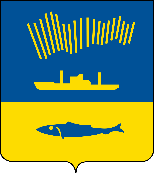 АДМИНИСТРАЦИЯ ГОРОДА МУРМАНСКАП О С Т А Н О В Л Е Н И Е                                                                                                                   №     В соответствии со статьей 78 Бюджетного кодекса Российской Федерации, постановлением Правительства Российской Федерации от 18.09.2020 № 1492 «Об общих требованиях к нормативным правовым актам, муниципальным правовым актам, регулирующим предоставление субсидий, в том числе грантов в форме субсидий, юридическим лицам, индивидуальным предпринимателям, а также физическим лицам - производителям товаров, работ, услуг, и о признании утратившими силу некоторых актов Правительства Российской Федерации и отдельных положений некоторых актов Правительства Российской Федерации», протестом прокуратуры Октябрьского административного округа г. Мурманска от 27.10.2021 № 1264-в 2021                в целях реализации мероприятий муниципальной программы города Мурманска «Жилищно-коммунальное хозяйство» на 2018 - 2024 годы, утвержденной постановлением администрации города Мурманска от 13.11.2017 № 3605,  п о с т а н о в л я ю: Внести в порядок предоставления субсидии на финансовое обеспечение затрат связанных с выработкой и подачей тепловой энергии в горячей воде муниципальными котельными, утвержденный постановлением администрации города Мурманска 05.06.2013 № 1379 (в ред. постановлений от 30.07.2013        № 1964, от 03.03.2015 № 601, от 25.05.2016 № 1423, от 05.12.2016 № 3698, от 06.02.2018 № 269, от 03.12.2018 № 4157, от 16.04.2019 № 1393, от 21.08.2019    № 2832, от 09.04.2021 № 937, от 21.05.2021 № 1341)  следующие изменения:1.1. В абзаце 6 пункта 1.1 раздела 1 слова «об обязательной проверке» заменить словами «о проверке».1.2. В наименовании раздела 4 слово «контроля» заменить словами «контроля (мониторинга)».1.3. В пунктах 4.2, 4.3, 4.8 раздела 4 слово «обязательную» исключить.1.4. Включить в раздел 4 новый пункт 4.10 следующего содержания:«4.10. Комитет и управление финансов администрации города Мурманска осуществляют проведение мониторинга достижения результатов предоставления субсидии исходя из достижения значений результатов предоставления субсидии, определенных Соглашением, и событий, отражающих факт завершения соответствующего мероприятия по получению результата предоставления субсидии (контрольная точка), в порядке, установленном Министерством финансов Российской Федерации и по формам, утвержденным управлением финансов администрации города Мурманска.».2. Отделу информационно-технического обеспечения и защиты информации администрации города Мурманска (Кузьмин А.Н.) разместить настоящее постановление на официальном сайте администрации города Мурманска в сети Интернет.3. Редакции газеты «Вечерний Мурманск» (Хабаров В.А.) опубликовать настоящее постановление.4. Настоящее постановление вступает в силу со дня официального опубликования за исключением пунктов 1.1, 1.3, 1.4 настоящего постановления. Пункты 1.1, 1.3 настоящего постановления вступают в силу с 01.01.2022. Пункт 1.4 настоящего постановления вступает в силу с 01.01.2023.5. Контроль за выполнением настоящего постановления возложить на первого заместителя главы администрации города Мурманска Доцник В.А.Временно исполняющийполномочия главыадминистрации города Мурманска                                                  В.А. Доцник